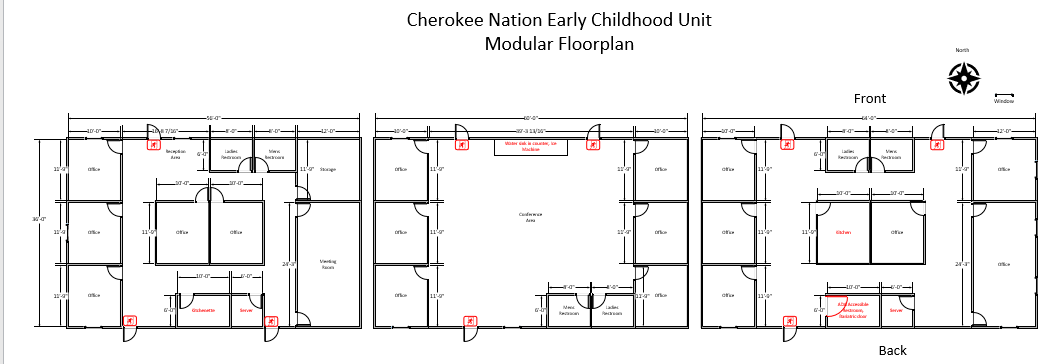 Front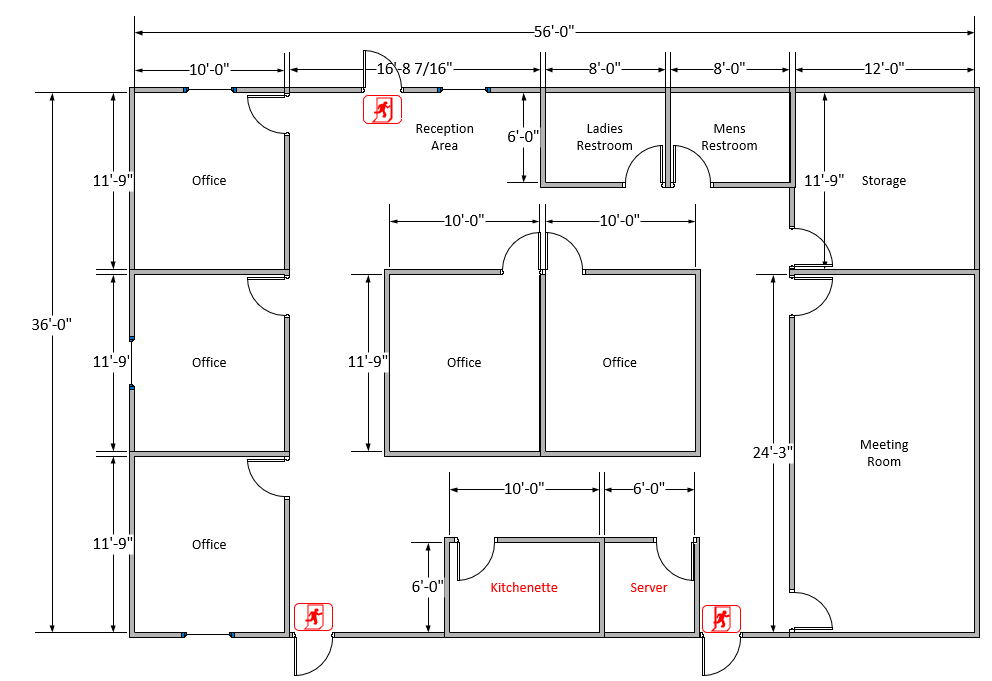 BackFront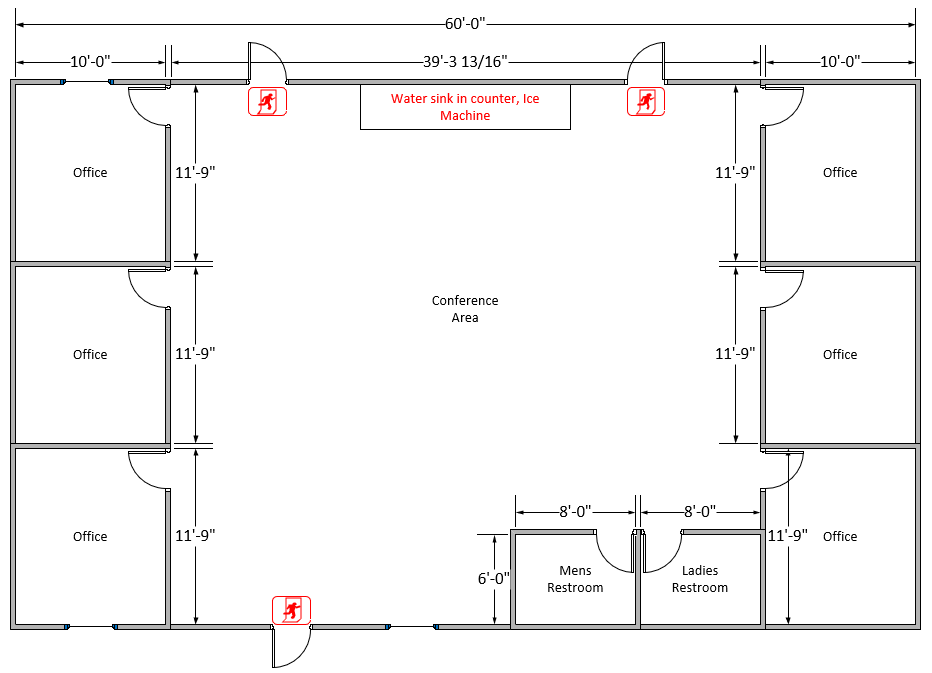 BackFront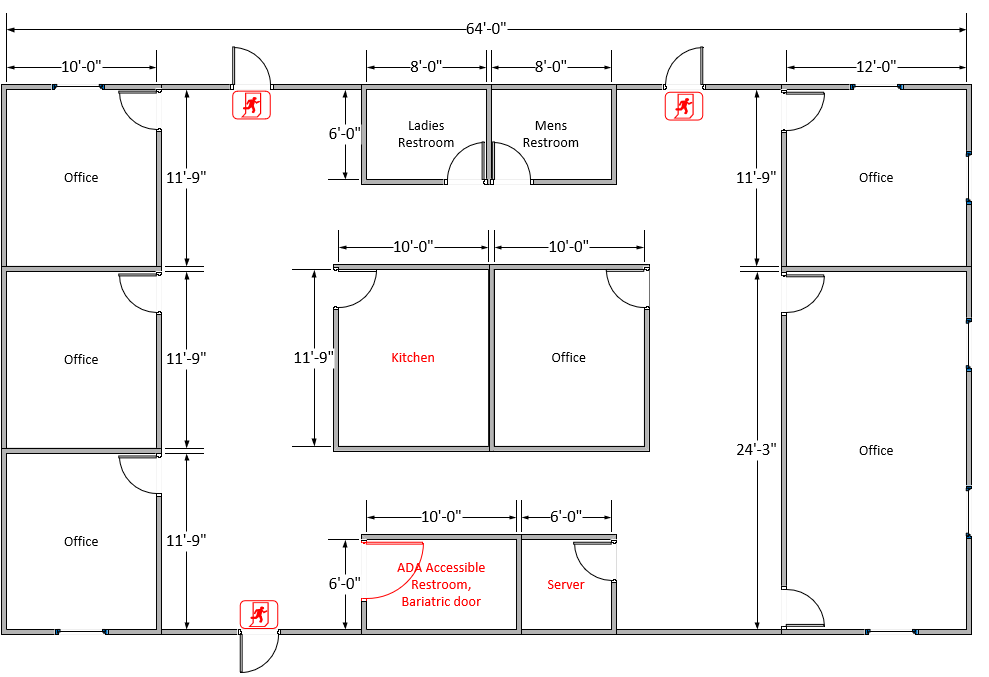 Back